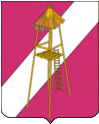 АДМИНИСТРАЦИЯ СЕРГИЕВСКОГО СЕЛЬСКОГО ПОСЕЛЕНИЯКОРЕНОВСКОГО РАЙОНАПОСТАНОВЛЕНИЕ07 марта 2017 года   		                                                                    № 27ст. СергиевскаяО внесении изменений в постановление администрации Сергиевского сельского поселения Кореновского района от 23.11.2015 № 206 «Об обязательных и исправительных работах на территорииСергиевского сельского поселения Кореновского района»В соответствии со статьями 25, 39 Уголовно-исполнительного                       кодекса Российской Федерации, статьями 49, 50 Уголовного кодекса Российской Федерации, статьи 32.13 Кодекса об административных правонарушениях Российской Федерации, администрация Сергиевского сельского поселения Кореновского района п о с т а н о в л я е т:1. Внести в постановление администрации Сергиевского сельского поселения Кореновского района от 23.11.2015 № 206 «Об обязательных и исправительных работах на территории Сергиевского сельского поселения Кореновского района» следующие изменения:1.1. Дополнить Приложение 1 к постановлению пунктом 5 следующего содержания «ИП «Гузенко И. В.».2. Общему отделу администрации Сергиевского сельского                      поселения Кореновского района (Горгоцкая) обнародовать настоящее постановление и разместить его на сайте администрации Сергиевского сельского поселения в информационно-телекоммуникационной                              сети «Интернет».3. Контроль за выполнением настоящего постановления оставляю за собой.4. Постановление вступает в силу  после его официального обнародования.ГлаваСергиевского сельского поселенияКореновского района 							            С.А. Басеев